Контакты для обращения по вопросам соблюдения прав несовершеннолетних в сфере образования и оказания психолого-педагогической помощиОбщероссийский номер Детского телефона доверия для детей, подростков и их родителей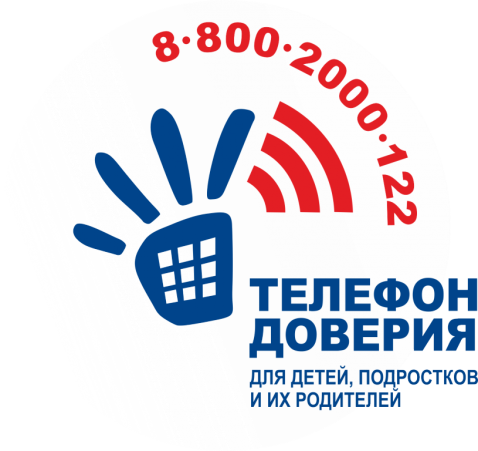 Государственное бюджетное учреждение Ростовской области центр психолого-педагогической, медицинской и социальной помощи Ростовской областиАдрес: 344082 Ростов-на-Дону, пер. Доломановский, д.31. Время работы: Пн-Чт: 9.00-18.00, Пт: 9.00-17.00. Телефон: 8 (863) 240-34-97Важно знать!1.    Каждый имеет право на образование.2. Гарантируются общедоступность и бесплатность дошкольного, основного общего и среднего профессионального образования в государственных или муниципальных образовательных учреждениях и на предприятиях.3. Каждый вправе на конкурсной основе бесплатно получить высшее образование в государственном или муниципальном образовательном учреждении и на предприятии.4. Основное общее образование обязательно. Родители или лица, их заменяющие, обеспечивают получение детьми основного общего образования.5. Российская Федерация устанавливает федеральные государственные образовательные стандарты, поддерживает различные формы образования и самообразования.(ст.43 Конституции Российской Федерации)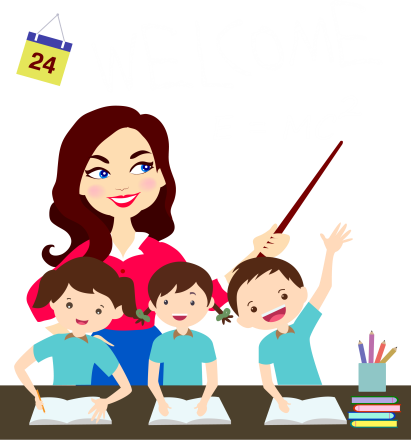 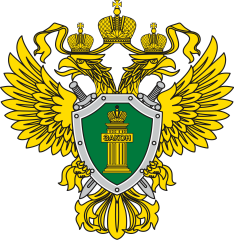 Прокуратура Морозовского районаО ПРАВАХ И ОБЯЗАННОСТЯХ ДЕТЕЙ ПРИ ПОЛУЧЕНИИ                 ОБРАЗОВАНИЯ 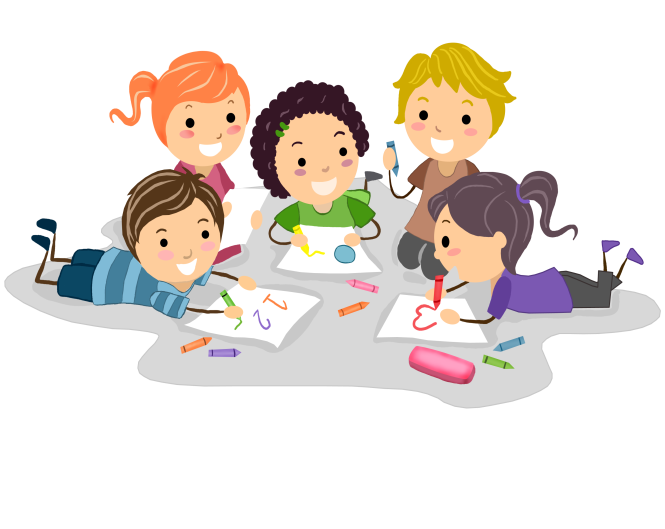 2023Каждому человеку важно знать свои права и обязанности.  Эта памятка  поможет тебе познакомиться со своими правами и обязанностями при получении образования.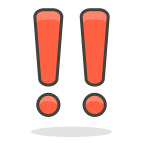 Твои ПРАВА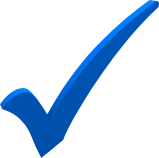 Каждый ребенок имеет право на:  - получение бесплатного общего образования (начального, общего, основного общего, среднего (полного) общего образования, в соответствии с государственными образовательными стандартами);                 - обучение по индивидуальным планам, а также на ускоренный курс обучения;               -право на получение дополнительных (в том числе платных) образовательных услуг;              - уважение человеческого достоинства, свободу совести и информации, свободное выражение своих взглядов и убеждений;              - на бесплатное пользование библиотечно-информационными ресурсами;              - на свободный переход в другое образовательное учреждение того же типа, реализующее образовательную программу соответствующего уровня;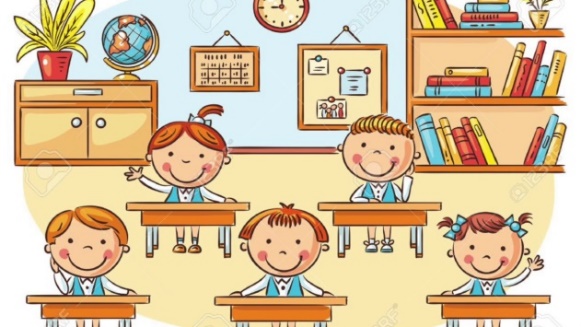 Твои ОБЯЗАННОСТИ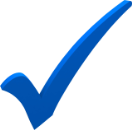    - выполнять Устав школы;                    - добросовестно осваивать образовательную программу;- уважать свободу, личное достоинство, взгляды и убеждения других обучающихся, педагогов;                     -посещать предусмотренные учебным планом учебные занятия;                     - осуществлять подготовку к учебным занятиям;                   - беречь имущество школы;                   - не совершать действий и поступков, нарушающих права других обучающихся и работников школы;                   - придерживаться делового стиля школьной одежды;                  - примерно себя вести;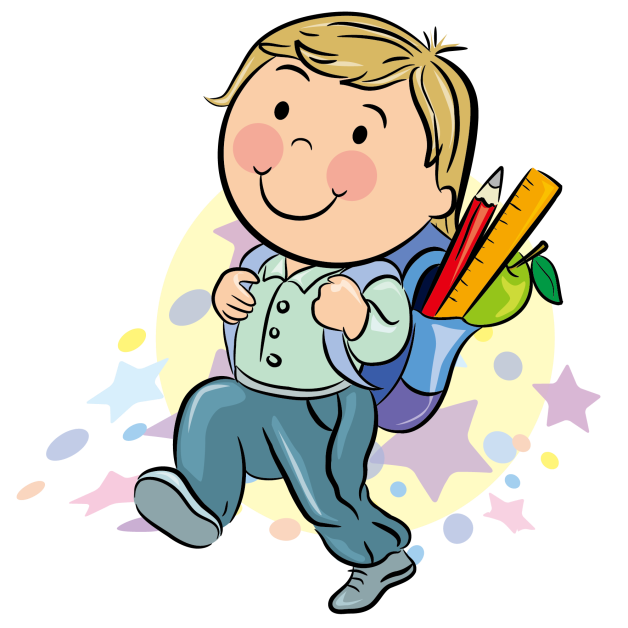 В случае нарушения прав и законных интересов ребенка, он вправе самостоятельно обратиться в органы прокуратуры     Закон не ограничивает возраст, с которого ребенок может обратиться в органы прокуратуры РФ. При нарушении прав и законных интересов ребенок может самостоятельно обратиться за их защитой.      В заявлении должны быть указаны следующие сведения: ФИО, адрес проживания, контактные данные, обстоятельства нарушения прав человека. Ребенок может прийти на личный прием или направить письменное обращение в органы прокуратуры. Сотрудник прокуратуры при рассмотрении жалобы имеет право вызвать ребенка, вместе с его законным представителем для дачи объяснений по существу обращения.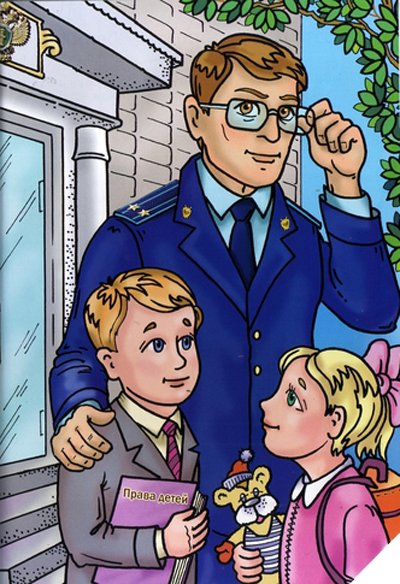 